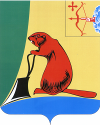 Приложение							Утверждена							постановлением администрации		Тужинского муниципального           						          района  от  12.10.2023   № 244муниципальная программа тужинского муниципального района «развитие МУНИЦИПАЛЬНОГО УПРАВЛЕНИЯ»на 2026-2031 годыпгт Тужа2023 годПАСПОРТмуниципальной программы Тужинского муниципального района «Развитие муниципального управления» на 2026-2031 годыОбщая характеристика муниципального управления,в том числе формулировка основных проблем в указанной сфереи прогноз ее развитияСовершенствование системы муниципального управления, повышение эффективности деятельности администрации района, ее структурных подразделений и отраслевых органов – одна из важнейших целей деятельности администрации района.Обеспечение деятельности администрации района, направленное на достижение стратегической цели – повышение качества жизни населения на основе развития приоритетных отраслей экономики и модернизации социальной сферы, осуществляется в следующих направлениях:подготовка и участие в подготовке в установленном порядке проектов постановлений и распоряжений главы Тужинского района, постановлений и распоряжений администрации района, а также договоров и соглашений, заключаемых от имени администрации района;подготовка и участие в разработке проектов нормативных правовых актов по вопросам муниципального управления;обеспечение документационного сопровождения управленческой деятельности администрации района;осуществление правового, организационного, кадрового, финансового, материально-технического, документационного и иного обеспечения деятельности администрации района; проработка поступающих в администрацию района документов и обращений федеральных органов государственной власти и органов государственной власти субъектов Российской Федерации, других государственных органов, органов местного самоуправления, подготовка на основании этих документов необходимых материалов, а также передача их на исполнение по поручению главы района или соответствующего заместителя главы администрации района; оформление и регистрация правовых актов администрации района, протоколов заседаний комиссий, организация их рассылки, учёта и хранения в течение установленного срока, передача их в установленном порядке на хранение в муниципальный архив;ведение справочно-информационной работы по хранящимся документам, выдача справок по запросам юридических и физических лиц; организация обеспечения взаимодействия главы района, структурных подразделений и отраслевых органов администрации района с Тужинской районной Думой по вопросам муниципального нормотворчества и участие представителей администрации района в деятельности Тужинской районной Думы;организация в установленном порядке проработки поступивших из судов, органов прокуратуры в администрацию района документов, доведение до исполнителей поручений главы района, его заместителей о представлении в суде интересов администрации района;организация и обеспечение документационного и информационного взаимодействия администрации района с органами исполнительной власти Кировской области, органами местного самоуправления района, в том числе на основе информационных и телекоммуникационных систем администрации района и Правительства области;участие в эксплуатации Единой региональной телекоммуникационной сети органов исполнительной власти и муниципальных образований Кировской области;обеспечение взаимодействия администрации района с территориальной избирательной комиссией Тужинского района, Избирательной комиссией Кировской области; создание условий для обеспечения выполнения исполнительно-распорядительным органом местного самоуправления Тужинского района своих полномочий;осуществление в установленном порядке функции муниципального заказчика.Для обеспечения финансово-хозяйственного, технического сопровождения деятельности администрации района, ее отраслевых и структурных подразделений осуществляются действия по размещению муниципального заказа на поставки товаров, выполнение работ, оказание услуг для нужд администрации района.Основными целями, связанными с размещением заказов на поставки товаров, выполнение работ, оказание услуг для нужд администрации района, являются эффективное использование средств районного бюджета, расширение возможностей для участия физических и юридических лиц в закупках для муниципальных нужд, развитие добросовестной конкуренции, обеспечение гласности и прозрачности процедур закупок, предотвращение коррупции.  Таким образом, важными направлениями деятельности администрации района являются обеспечение адресности и целевого характера использования средств местного бюджета в соответствии с утвержденными бюджетными ассигнованиями и лимитами бюджетных обязательств, а также осуществление планирования расходов местного бюджета, главным распорядителем которых является администрация района, составление обоснования бюджетных ассигнований, представление сведений, необходимых для составления проекта местного бюджета.Прежде всего, необходимо обеспечить деятельность администрации района, создать условия для материально-технического, транспортного, информационно-коммуникационного и кадрового обеспечения выполнения администрацией района своих полномочий.    Здания, находящиеся в муниципальной собственности администрации района (административное здание и здание гаража), введены в эксплуатацию в 1974 году. Фасад здания администрации требует ремонта. Требуется ремонт кабинетов, лестничных клеток, коридоров. Большой физический износ электропроводки и системы коммуникаций требует их частичной замены и ремонта. С целью определения необходимости в проведении капитального ремонта, реконструкции зданий нужно привлекать соответствующих экспертов и специалистов. Необходимо:- обеспечивать эксплуатацию зданий в соответствии с действующими нормами и правилами. Требуется: замена морально и физически устаревшего оборудования и мебели в кабинетах работников  администрации района;- постоянно содержать помещения в надлежащем санитарном состоянии;- в течение всего срока эксплуатации зданий нужно принимать  меры по предотвращению пожарной опасности, проводить техническое обслуживание оборудования, состоящего на балансе администрации района;-осуществлять физическую защиту и охрану имущества, защиту информации и персональных данных от несанкционированного доступа и утраты;- заниматься благоустройством территории перед зданиями администрации района: уборкой, уходом за газонами, цветниками, обрезкой кустарников, ремонтом асфальтового покрытия;-регулярно обновлять информационные стенды.Для обеспечения деятельности администрации района и исполнения полномочий по решению вопросов местного значения необходимо транспортное обслуживание. Деятельность администрации района в этом плане направлена на обеспечение автотранспортными услугами главы района, его заместителей, сотрудников структурных подразделений администрации района. Для этого администрация содержит и эксплуатирует  3 единицы легкового транспорта: SKODA KODIAQ 2018 года выпуска, NISSAN TEANA 2.3 LUXURY 2007 года выпуска, CHEVROLET NIVA 212300-55 2011 года выпуска,  и  один микроавтобус ГАЗ-32213 «ГАЗель» 2005 года выпуска.                                                          При этом полезный срок эксплуатации автомобилей составляет 8 лет. Изношенность транспорта ухудшает экологическую ситуацию, приводит к необоснованным эксплуатационным затратам и влияет на эффективность рабочих поездок работников администрации  района. Для обеспечения технической готовности транспорта  проводятся регулярные технические осмотры, а также по мере необходимости – текущие ремонты с заменой запасных частей, узлов и агрегатов, заключаются договоры ОСАГО.В целях сокращения эксплуатационных затрат на проведение ремонта морально и физически устаревшей техники, работающей за пределами нормативного срока службы, необходимо в лучшем случае - обновление транспортных средств. С целью повышения качества ремонта автомобилей в рамках внедрения прогрессивных технологий сохраняется потребность в приобретении современного оборудования.Эффективная деятельность администрации района невозможна без современных средств информационно-коммуникационной системы. Необходимо осуществлять модернизацию и внедрение технических и технологических информационных систем, повышать надежность и скорость работы оборудования, обеспечивать необходимый уровень защиты информации и персональных данных, обрабатываемых администрацией района, а также обеспечивать постоянную готовность к использованию информационно-коммуникационных систем,  создавать условия  для эффективного управления и обеспечения информационным обслуживанием.В настоящее время администрация района обслуживает и постоянно совершенствует следующие информационные комплексы и системы:-официальный сайт муниципального образования Тужинский муниципальный район Кировской области;- сервер и помещения для его расположения;- программное обеспечение;- парк персональных компьютеров и рабочих станций; - систему локальной сети в администрации района. Важные задачи стоят перед администрацией района в сфере развития кадрового потенциала. Развитие системы кадрового обеспечения исполнительно-распорядительного органа местного самоуправления Тужинского района является необходимым условием успешной реализации федеральных законов от 06.10.2003 № 131-ФЗ «Об общих принципах организации местного самоуправления в Российской Федерации» (далее – Федеральный закон от 06.10.2003 № 131-ФЗ),  от 02.03.2007 № 25-ФЗ «О муниципальной службе в Российской Федерации», от 05.04.2013 № 44-ФЗ «О контрактной системе в сфере закупок товаров, работ, услуг для обеспечения государственных и муниципальных нужд».Внесение изменений в Федеральный закон от 06.10.2003 № 131-ФЗ  и иные правовые акты Российской Федерации и Кировской области, постоянное обновление кадрового состава администрации района требует регулярной переподготовки и повышения квалификации муниципальных служащих по основным вопросам деятельности органов местного самоуправления. В условиях дефицита местного бюджета в значительной степени осложнено повышение уровня подготовки муниципальных служащих. Решение проблемы финансирования подготовки муниципальных служащих позволит решить вопрос повышения квалификации муниципальных кадров. В соответствии с Федеральным законом от 06.10.2003 № 131-ФЗ к полномочиям органов местного самоуправления относится самостоятельная подготовка проекта местного бюджета, его утверждение, исполнение, составление отчета об исполнении бюджета, его утверждение и контроль за бюджетным процессом. При этом уровень квалификации специалистов по финансовой работе администрации района должен соответствовать предъявляемым действующим законодательством требованиям. Также в настоящее время в условиях непрерывного совершенствования системы закупок и внесения изменений в законодательство в сфере размещения заказов на поставки товаров, выполнение работ, оказание услуг для государственных и муниципальных нужд требования к уровню квалификации специалистов повышаются. От квалифицированного проведения процедур закупок зависит повышение прозрачности муниципальных финансов и эффективность использования бюджетных средств, направляемых на закупки товаров, выполнение работ, оказание услуг для муниципальных нужд. Реформирование жилищно-коммунального комплекса, значительные изменения в законодательстве требуют организации регулярного повышения квалификации специалистов в сфере жилищно-коммунального хозяйства. Необходимо постоянно совершенствовать знания и в области информационных технологий, организации предоставления муниципальных услуг, и по другим направлениям.Организация регулярного повышения квалификации муниципальных служащих по основным вопросам деятельности органов местного самоуправления, по вопросам размещения заказа, организации и сопровождения бюджетного процесса, по решению задач в отрасли жилищно-коммунального хозяйства и в других сферах местного самоуправления необходима для повышения их образовательного уровня и приведения их квалификационного уровня в соответствие с требованиями, предъявляемыми к замещаемым должностям.Современная муниципальная служба должна быть ориентирована на обеспечение прав и законных интересов граждан, эффективное взаимодействие институтов гражданского общества и органов местного самоуправления, противодействие коррупции, повышение престижа муниципальной службы, основанного на авторитете и профессионализме муниципальных служащих.Таким образом, решение кадровой проблемы в администрации района будет способствовать эффективности муниципального управления, которое обеспечивается высоким уровнем профессионализма муниципальных служащих и их заинтересованностью в результатах своей деятельности.В целях повышения социального статуса муниципальной службы  администрацией района проводятся мероприятия по обеспечению пенсионных прав граждан, замещавших должности муниципальной службы до выхода на заслуженный отдых.Обеспечение выплаты пенсии за выслугу лет лицам, замещавшим должности муниципальной службы в администрации района осуществляется  в соответствии с Законом Кировской области от 02.04.2015 № 521-ЗО «О  пенсионном обеспечении лиц, замещавших должности муниципальной службы Кировской области».В администрации района создана комиссия по назначению пенсии за выслугу лет лицам, замещавшим должности муниципальной службы Тужинского района.  Расходы на выплату пенсии за выслугу лет в 2022 году составили 1768,3 тыс. рублей (33 получателя). Законом Кировской области от 06.04.2009 № 358-ЗО «Об административных комиссиях в Кировской области» (далее – Закон Кировской области от 06.04.2009 № 358-ЗО) органы местного самоуправления наделены государственными полномочиями по созданию и деятельности административных комиссий муниципальных образований по рассмотрению дел об административных правонарушениях. Этот закон установил и перечень муниципальных образований, в которых создаются административные комиссии.На территории Тужинского района созданы и осуществляют свою деятельность административные комиссии Тужинского муниципального района, Тужинского городского поселения.  Администрация района организует работу по составлению списков кандидатов в присяжные заседатели от Тужинского района для Кировского областного суда, Яранского районного суда, Центрального окружного военного суда и Пермского гарнизонного военного суда. Общее количество граждан, включаемых в списки - 230 чел. Ежегодно по запросам Правительства области  осуществляется работа по уточнению списков, внесению в них изменений и дополнений. Гражданам направляются уведомления об уточнении сведений. Сведения в установленном порядке направляются в Правительство области и публикуются в районной газете «Родной край».Немаловажное значение в практике муниципального управления имеет организация архивного дела. Эффективное применение архивных процедур в целях удовлетворения запросов социально-экономического характера в целом положительно влияет на снижение социальной напряженности в условиях сложившейся в районе безработицы. Хранящаяся в муниципальном архиве информация по трудовым отношениям граждан всё более востребована в реализации пенсионной реформы.По состоянию на 01 января 2023 года в 163 фондах Тужинского муниципального архива хранится 30479 единиц хранения документов.Общий объем документов, выданных муниципальным архивом всем категориям пользователей за 2022 год, составил 3830 документов.В целях обеспечения сохранности документов Архивного фонда, находящихся на территории района, реализован комплекс мероприятий по укреплению и модернизации материально-технической базы архива, усилению пожарной безопасности и антитеррористической защищенности, а также улучшению технической оснащенности.Оснащенность муниципального архива металлическими стеллажами составляет 100%.Степень загруженности муниципального архива архивными документами составляет 95 %, что свидетельствует о нарастающей проблеме нехватки площадей для приема и хранения архивных документов. 2. Приоритеты муниципальной политики в сфере реализации муниципальной программы, цели, задачи, целевые показатели эффективности реализации муниципальной программы, описание ожидаемых конечных результатов муниципальной программы, сроков и этапов реализации муниципальной программы2.1. Приоритеты муниципальной политики в сфере реализации муниципальной программы определены на основе  Бюджетного кодекса Российской Федерации, федеральных законов от 06.10.2003 № 131-ФЗ «Об общих принципах организации местного самоуправления в Российской Федерации»,  от 02.03.2007 № 25-ФЗ «О муниципальной службе в Российской Федерации», от 05.04.2013 N 44-ФЗ "О контрактной системе в сфере закупок товаров, работ, услуг для обеспечения государственных и муниципальных нужд", от 20.08.2004 № 113-ФЗ «О присяжных заседателях федеральных судов общей юрисдикции в Российской Федерации», от 02.05.2006 № 59-ФЗ «О порядке рассмотрения обращений граждан Российской Федерации», от 27.07.2006 № 152-ФЗ «О персональных данных», от 12.06.2002 № 67-ФЗ «Об основных гарантиях избирательных прав и права на участие в референдуме граждан Российской Федерации», законов Кировской области от 06.04.2009 № 358-ЗО «Об административных комиссиях в Кировской области», от 02.04.2015 № 521-ЗО «О  пенсионном обеспечении лиц, замещавших должности муниципальной службы Кировской области». 2.2. Цели, задачи и целевые показатели реализации муниципальной программыЦелями муниципальной программы являются:- совершенствование системы муниципального управления и повышение эффективности  деятельности администрации района. Для достижения целей муниципальной программы должны быть решены следующие задачи:- обеспечение осуществления управленческих функций администрации района по исполнению своих полномочий; - обеспечение сохранности, эксплуатации и содержания имущества, находящегося в ведении администрации района;- обеспечение хозяйственной деятельности администрации района;- обеспечение использования современных информационно-коммуникационных технологий в профессиональной деятельности администрации района;- формирование высококачественного кадрового состава и развитие муниципальной службы;- обеспечение выплаты пенсии за выслугу лет лицам, замещавшим должности муниципальной службы в администрации района;- обеспечение деятельности административной комиссии Тужинского муниципального района по рассмотрению дел об административных правонарушениях;- обеспечение деятельности муниципального архива. Целевыми показателями эффективности реализации муниципальной программы будут являться:- количество нормативных правовых актов администрации района, противоречащих законодательству Российской Федерации по решению суда и не приведенных в соответствие в течение установленного федеральным законодательством срока со дня вступления решения суда в законную силу;- количество обращений граждан, рассмотренных с нарушением сроков, установленных законодательством;- доля муниципальных служащих, успешно прошедших аттестацию (от числа муниципальных служащих, подлежащих аттестации по графику);- доля муниципальных служащих, прошедших медицинскую диспансеризацию (от числа муниципальных служащих, подлежащих меддиспансеризации);- количество случаев несоблюдения муниципальными служащими ограничений и нарушения запретов, предусмотренных действующим законодательством о муниципальной службе;- доля муниципальных служащих, прошедших повышение квалификации, профессиональную переподготовку;- обеспечение своевременной выплаты пенсии за выслугу лет лицам, замещавшим должности муниципальной службы в администрации района; - доля рассмотренных протоколов об административных правонарушениях, поступивших в административную комиссию Тужинского муниципального района;- доля архивных документов, хранящихся в муниципальном архиве в нормативных условиях, обеспечивающих их постоянное хранение; - доля запросов социально-правового характера, исполненных муниципальным архивом в законодательно установленные сроки. Сведения о целевых показателях эффективности реализации муниципальной программы содержатся в приложении № 1.Источниками получения информации о значениях показателей эффективности являются:-    бюджетные сметы расходов администрации Тужинского района;- отчетная информация структурных подразделений и отраслевых органов администрации района.2.3. Описание ожидаемых конечных результатов реализации муниципальной программы.Основными ожидаемыми результатами муниципальной программы в качественном выражении должны стать:- отсутствие нормативных правовых актов администрации района, противоречащих законодательству Российской Федерации по решению суда и не приведенных в соответствие в течение установленного федеральным законодательством срока со дня вступления решения суда в законную силу - 0 единиц;- отсутствие обращений граждан, рассмотренных с нарушением сроков, установленных законодательством - 0 единиц;- прохождение муниципальными служащими аттестации, предусмотренной законодательством о муниципальной службе – 100% от числа муниципальных служащих, подлежащих аттестации по графику;- прохождение муниципальными служащими медицинской диспансеризации – 100% от числа муниципальных служащих, подлежащих меддиспансеризации;- отсутствие фактов нарушения запретов и ограничений, предусмотренных законодательством о муниципальной службе  - 0 единиц;-  прохождение муниципальными служащими повышение квалификации, профессиональной переподготовки – 100% от общего числа лиц, подлежащих направлению на обучение;- обеспечение своевременной выплаты пенсии за выслугу лет лицам, замещавшим должности муниципальной службы в администрации района - 100%;- доля рассмотренных протоколов об административных правонарушениях, поступивших в административную комиссию Тужинского муниципального района - 100%;- доля документов муниципального архива, находящихся в нормативных условиях - 100%;-доля исполненных в законодательно установленные сроки запросов социально-правового характера, поступивших в муниципальный архив - 100%.2.4. Сроки реализации муниципальной программыСрок реализации муниципальной  программы рассчитан на 2026 – 2031 годы. Выделение этапов реализации программы не предусматривается.3. Обобщенная характеристика мероприятиймуниципальной  программыДля достижения цели и решения поставленных задач муниципальной программы  предусмотрена реализация мероприятий, направленных на: совершенствование правовой основы муниципальной службы, создание единой системы правового и методического обеспечения и оказания консультативной помощи отраслевым органам администрации района и администрациям поселений Тужинского района;внедрение механизма предупреждения коррупции, выявления и разрешения конфликта интересов на муниципальной службе и контроля за соблюдением общих принципов служебного поведения и служебной этики;совершенствование организационных механизмов служебной деятельности  муниципальных служащих администрации района в целях повышения качества оказываемых муниципальных услуг;внедрение современных методов кадровой работы, направленных на повышение профессиональной компетентности, мотивации муниципальных служащих и обеспечение условий для увеличения результативности их служебной деятельности;программное обеспечение структурных подразделений администрации  района с целью перехода на электронный документооборот;повышение уровня подготовки муниципальных служащих по основным вопросам деятельности органов местного самоуправления, по финансовой работе органов местного самоуправления, по вопросам жилищно-коммунального хозяйства, в сфере размещения заказов, защиты информации и персональных данных и другим актуальным темам;создание социально-экономических, организационных и материально-технических условий для эффективного функционирования системы управления в администрации района;совершенствование материально-технической базы администрации района, приобретение оборудования и мебели для кабинетов и помещений;поддержание санитарно-гигиенических норм и правил в помещениях административного здания администрации района;проведение текущего и капитального ремонтов помещений, инженерных сетей и коммуникаций;охрану, техническую защиту и пожарную безопасность имущества в зданиях администрации района;проведение технического обслуживания зданий, помещений, коммуникаций, систем охранной и пожарной сигнализации;содержание автопарка администрации района;документационное обеспечение управления;организационное, правовое, финансовое, информационно-программное обеспечение деятельности администрации района;совершенствование бухгалтерского учета в администрации района;создание условий для качественного и своевременного предоставления гражданам муниципальных услуг; обеспечение выплаты пенсии за выслугу лет лицам, замещавшим должности муниципальной службы в администрации  района и муниципальные должности Тужинского района;         создание и организация деятельности административной комиссии Тужинского муниципального района  по рассмотрению дел об административных правонарушениях;обеспечение сохранности документов Архивного фонда и других архивных документов в муниципальном архиве;комплектования муниципального архива документами Архивного фонда и другими архивными документами; учета документов Архивного фонда и других архивных документов; использования документов Архивного фонда и других архивных документов.4. Основные меры правового регулирования в сфере реализации муниципальной программыРеализация муниципальной программы предполагает разработку и утверждение комплекса мер правового регулирования.Сведения об основных мерах правового регулирования в сфере реализации муниципальной программы приведены в приложении № 2.Разработка и утверждение дополнительных нормативных правовых актов администрации района будет осуществлена в случае принятия на федеральном и региональном уровнях нормативных правовых актов, затрагивающих сферу реализации муниципальной программы, и (или) внесения в них изменений, а также в случае принятия соответствующих управленческих решений.5. Ресурсное обеспечение муниципальной программыИнформация о расходах на реализацию муниципальной программы за счет средств районного бюджета представлена в приложении № 3.Информация о ресурсном обеспечении реализации муниципальной программы за счет всех источников финансирования представлена в приложении 
№ 4.6. Анализ рисков реализации муниципальной программы и описание мер управления рискамиДля достижения целей и конечных результатов муниципальной программы администрацией района будет осуществляться координация деятельности всех субъектов, участвующих в реализации муниципальной программы, а также работа, направленная на своевременное выявление и предотвращение или снижение рисков, которые способны помешать полной и (или) своевременной реализации Муниципальной программы. К рискам реализации муниципальной программы можно отнести следующие:6.1. Нормативно-правовой риск, связанный с отсутствием законодательного регулирования или недостаточно быстрым формированием необходимой нормативной базы, что может привести к невыполнению муниципальной программы в полном объёме. Данный риск можно оценить как средний. Мерой предупреждения данного риска служит система мониторинга действующего законодательства и проектов нормативно-правовых документов, находящихся на рассмотрении, что позволит снизить влияние данного риска на результативность муниципальной программы.6.2. Риск финансового обеспечения, который связан с финансированием муниципальной программы в неполном объёме как за счет бюджетных, так и за счет внебюджетных источников. Учитывая формируемую практику программного бюджетирования в части обеспечения реализации муниципальной программы за счет средств бюджетов, а также меры по созданию условий для привлечения средств внебюджетных источников, риск сбоев в реализации муниципальной программы по причине недофинансирования можно считать высоким. Мерой управления риском является осуществление прогнозирования и согласования в рамках соглашений условий предоставления финансового обеспечения мероприятий, что позволит обеспечить выполнение обязательств каждого участника мероприятий.Приложение № 1                        к муниципальной программе				Сведения о целевых показателях эффективностиреализации муниципальной программыПриложение № 2   к муниципальной программе			Сведения об основных мерах правового регулированияв сфере реализации муниципальной программыПриложение № 3   к муниципальной программе			Расходы на реализацию муниципальной программыза счет средств районного бюджета  Приложение № 4            к муниципальной программеРесурсное обеспечение реализации муниципальной программыза счет всех источников финансирования_____________________АДМИНИСТРАЦИЯ ТУЖИНСКОГО МУНИЦИПАЛЬНОГО РАЙОНА КИРОВСКОЙ ОБЛАСТИАДМИНИСТРАЦИЯ ТУЖИНСКОГО МУНИЦИПАЛЬНОГО РАЙОНА КИРОВСКОЙ ОБЛАСТИАДМИНИСТРАЦИЯ ТУЖИНСКОГО МУНИЦИПАЛЬНОГО РАЙОНА КИРОВСКОЙ ОБЛАСТИАДМИНИСТРАЦИЯ ТУЖИНСКОГО МУНИЦИПАЛЬНОГО РАЙОНА КИРОВСКОЙ ОБЛАСТИАДМИНИСТРАЦИЯ ТУЖИНСКОГО МУНИЦИПАЛЬНОГО РАЙОНА КИРОВСКОЙ ОБЛАСТИПОСТАНОВЛЕНИЕПОСТАНОВЛЕНИЕПОСТАНОВЛЕНИЕПОСТАНОВЛЕНИЕПОСТАНОВЛЕНИЕ12.10.2023№  244                               пгт Тужа                               пгт Тужа                               пгт ТужаОб утверждении муниципальной программы Тужинского муниципального района «Развитие муниципального управления» на 2026 – 2031 годыОб утверждении муниципальной программы Тужинского муниципального района «Развитие муниципального управления» на 2026 – 2031 годыОб утверждении муниципальной программы Тужинского муниципального района «Развитие муниципального управления» на 2026 – 2031 годыОб утверждении муниципальной программы Тужинского муниципального района «Развитие муниципального управления» на 2026 – 2031 годыОб утверждении муниципальной программы Тужинского муниципального района «Развитие муниципального управления» на 2026 – 2031 годыВ соответствии с постановлениями администрации Тужинского муниципального района от 28.07.2023 № 170 «Об утверждении перечня муниципальных программ Тужинского муниципального района» и от 19.02.2015 № 89 «О разработке, реализации и оценке эффективности реализации муниципальных программ Тужинского муниципального района» администрация Тужинского муниципального района ПОСТАНОВЛЯЕТ:1. Утвердить муниципальную программу Тужинского муниципального района «Развитие муниципального управления» на 2026 – 2031 годы согласно приложению. 2.  Настоящее постановление вступает в силу с момента опубликования  
в Бюллетене муниципальных нормативных правовых актов органов местного самоуправления Тужинского муниципального района Кировской области. 3. Контроль за исполнением настоящего постановления оставляю за собой. В соответствии с постановлениями администрации Тужинского муниципального района от 28.07.2023 № 170 «Об утверждении перечня муниципальных программ Тужинского муниципального района» и от 19.02.2015 № 89 «О разработке, реализации и оценке эффективности реализации муниципальных программ Тужинского муниципального района» администрация Тужинского муниципального района ПОСТАНОВЛЯЕТ:1. Утвердить муниципальную программу Тужинского муниципального района «Развитие муниципального управления» на 2026 – 2031 годы согласно приложению. 2.  Настоящее постановление вступает в силу с момента опубликования  
в Бюллетене муниципальных нормативных правовых актов органов местного самоуправления Тужинского муниципального района Кировской области. 3. Контроль за исполнением настоящего постановления оставляю за собой. В соответствии с постановлениями администрации Тужинского муниципального района от 28.07.2023 № 170 «Об утверждении перечня муниципальных программ Тужинского муниципального района» и от 19.02.2015 № 89 «О разработке, реализации и оценке эффективности реализации муниципальных программ Тужинского муниципального района» администрация Тужинского муниципального района ПОСТАНОВЛЯЕТ:1. Утвердить муниципальную программу Тужинского муниципального района «Развитие муниципального управления» на 2026 – 2031 годы согласно приложению. 2.  Настоящее постановление вступает в силу с момента опубликования  
в Бюллетене муниципальных нормативных правовых актов органов местного самоуправления Тужинского муниципального района Кировской области. 3. Контроль за исполнением настоящего постановления оставляю за собой. В соответствии с постановлениями администрации Тужинского муниципального района от 28.07.2023 № 170 «Об утверждении перечня муниципальных программ Тужинского муниципального района» и от 19.02.2015 № 89 «О разработке, реализации и оценке эффективности реализации муниципальных программ Тужинского муниципального района» администрация Тужинского муниципального района ПОСТАНОВЛЯЕТ:1. Утвердить муниципальную программу Тужинского муниципального района «Развитие муниципального управления» на 2026 – 2031 годы согласно приложению. 2.  Настоящее постановление вступает в силу с момента опубликования  
в Бюллетене муниципальных нормативных правовых актов органов местного самоуправления Тужинского муниципального района Кировской области. 3. Контроль за исполнением настоящего постановления оставляю за собой. В соответствии с постановлениями администрации Тужинского муниципального района от 28.07.2023 № 170 «Об утверждении перечня муниципальных программ Тужинского муниципального района» и от 19.02.2015 № 89 «О разработке, реализации и оценке эффективности реализации муниципальных программ Тужинского муниципального района» администрация Тужинского муниципального района ПОСТАНОВЛЯЕТ:1. Утвердить муниципальную программу Тужинского муниципального района «Развитие муниципального управления» на 2026 – 2031 годы согласно приложению. 2.  Настоящее постановление вступает в силу с момента опубликования  
в Бюллетене муниципальных нормативных правовых актов органов местного самоуправления Тужинского муниципального района Кировской области. 3. Контроль за исполнением настоящего постановления оставляю за собой. В соответствии с постановлениями администрации Тужинского муниципального района от 28.07.2023 № 170 «Об утверждении перечня муниципальных программ Тужинского муниципального района» и от 19.02.2015 № 89 «О разработке, реализации и оценке эффективности реализации муниципальных программ Тужинского муниципального района» администрация Тужинского муниципального района ПОСТАНОВЛЯЕТ:1. Утвердить муниципальную программу Тужинского муниципального района «Развитие муниципального управления» на 2026 – 2031 годы согласно приложению. 2.  Настоящее постановление вступает в силу с момента опубликования  
в Бюллетене муниципальных нормативных правовых актов органов местного самоуправления Тужинского муниципального района Кировской области. 3. Контроль за исполнением настоящего постановления оставляю за собой. Глава Тужинского муниципального района    Л.В. БледныхГлава Тужинского муниципального района    Л.В. БледныхОтветственный исполнитель муниципальной программы Администрация муниципального образования Тужинский муниципальный район Кировской области (далее – администрация района)Соисполнители муниципальной программыСтруктурные подразделения администрации района:- сектор бухгалтерского учёта;- архивный сектор.Отраслевые органы администрации  района:- МКУ Финансовое управление;- МКУ Управление образования;- МКУ Отдел культуры, спорта и молодежной политикиЦели муниципальной программысовершенствование системы муниципального управления, повышение эффективности  деятельности администрации районаЗадачи муниципальной программы- обеспечение осуществления управленческих функций администрации района по исполнению своих полномочий; - обеспечение сохранности, эксплуатации и содержания имущества, находящегося в ведении администрации района;- обеспечение хозяйственной деятельности администрации района;- обеспечение использования современных информационно-коммуникационных технологий в профессиональной деятельности администрации района;- формирование высококачественного кадрового состава и развитие муниципальной службы;- обеспечение выплаты пенсии за выслугу лет лицам, замещавшим должности муниципальной службы в администрации района;- обеспечение деятельности административной комиссии Тужинского муниципального района по рассмотрению дел об административных правонарушениях;- обеспечение деятельности муниципального архива.Целевые показатели эффективности реализации муниципальной программы- количество нормативных правовых актов администрации района, противоречащих законодательству Российской Федерации по решению суда и не приведенных в соответствие в течение установленного федеральным законодательством срока со дня вступления решения суда в законную силу;- количество обращений граждан, рассмотренных с нарушением сроков, установленных законодательством;- доля муниципальных служащих, успешно прошедших аттестацию (от числа муниципальных служащих, подлежащих аттестации по графику);- доля муниципальных служащих, прошедших медицинскую диспансеризацию (от числа муниципальных служащих, подлежащих меддиспансеризации);- количество случаев несоблюдения муниципальными служащими ограничений и нарушения запретов, предусмотренных действующим законодательством о муниципальной службе;- доля муниципальных служащих, прошедших повышение квалификации, профессиональную переподготовку (от общего числа лиц, подлежащих направлению на обучение);- обеспечение своевременной выплаты пенсии за выслугу лет лицам, замещавшим должности муниципальной службы в администрации района; - доля рассмотренных протоколов об административных правонарушениях, поступивших в административную комиссию Тужинского муниципального района (от общего числа поступивших протоколов);- доля архивных документов, хранящихся в муниципальном архиве в нормативных условиях, обеспечивающих их постоянное хранение; - доля запросов социально-правового характера, исполненных муниципальным архивом в законодательно установленные сроки.Этапы и сроки реализации муниципальной программы 2026 – 2031 годы.  Выделение этапов реализации программы не предусматривается.Объем финансового обеспечения муниципальной программыОбщий объем финансирования  муниципальной программы в 2026 – 2031 годах составит 191844,18 тыс. рублей, в том числе: - средства федерального бюджета – 0 тыс. руб.;- средства областного бюджета -  49258,16 тыс. руб.;- средства районного бюджета -  142586,02 тыс. руб.Ожидаемые конечные результаты реализации  муниципальной программыОжидаемые результаты:- отсутствие нормативных правовых актов администрации района, противоречащих законодательству Российской Федерации по решению суда и не приведенных в соответствие в течение установленного федеральным законодательством срока со дня вступления решения суда в законную силу -0 единиц;- отсутствие обращений граждан, рассмотренных с нарушением сроков, установленных законодательством- 0 единиц;- прохождение муниципальными служащими аттестации, предусмотренной законодательством о муниципальной службе – 100% от числа муниципальных служащих, подлежащих аттестации по графику;- прохождение муниципальными служащими медицинской диспансеризации – 100% от числа муниципальных служащих, подлежащих меддиспансеризации;- отсутствие фактов нарушения запретов и ограничений, предусмотренных законодательством о муниципальной службе  - 0 единиц;-  прохождение муниципальными служащими повышение квалификации, профессиональной переподготовки – 100% от общего числа лиц, подлежащих направлению на обучение;- обеспечение своевременной выплаты пенсии за выслугу лет лицам, замещавшим должности муниципальной службы в администрации района - 100%;- доля рассмотренных протоколов об административных правонарушениях, поступивших в административную комиссию Тужинского муниципального района - 100%;- доля документов муниципального архива, находящихся в нормативных условиях - 100%;-доля исполненных в законодательно установленные сроки запросов социально-правового характера, поступивших в муниципальный архив - 100%.№ п/пНаименование программы, наименование показателяЕдиницаизмере-нияЗначение показателей эффективностиЗначение показателей эффективностиЗначение показателей эффективностиЗначение показателей эффективностиЗначение показателей эффективностиЗначение показателей эффективностиЗначение показателей эффективности№ п/пНаименование программы, наименование показателяЕдиницаизмере-нияБазовый 2022 год 2026 год(план)2027 год(план)2028 год(план)2029 год(план)2030 год(план)2031 (план)Муниципальная программа «Развитие муниципального управления» на 2026-2031 годы1.Количество нормативно-правовых актов администрации района, противоречащих законодательству Российской Федерации по решению суда и не приведенных в соответствие в течение установленного федеральным законодательством срока со дня вступления решения суда в законную силуединиц0 0000002.Количество обращений граждан, рассмотренных с нарушением сроков, установленных законодательствомединиц00000003.Доля муниципальных служащих, успешно прошедших аттестацию (от числа муниципальных служащих, подлежащих аттестации по графику)%1001001001001001001004.Доля муниципальных служащих, прошедших медицинскую диспансеризацию (от числа муниципальных служащих, подлежащих меддиспансеризации)%1001001001001001001005.Количество случаев несоблюдения муниципальными служащими ограничений и нарушения запретов, предусмотренных действующим законодательством о муниципальной службеединиц00000006.Доля муниципальных служащих, прошедших повышение квалификации, профессиональную переподготовку (от общего числа лиц, подлежащих направлению на обучение)%1001001001001001001007.Обеспечение своевременной выплаты пенсии за выслугу лет лицам, замещавшим должности муниципальной службы в администрации района%1001001001001001001008.Доля рассмотренных протоколов об административных правонарушениях, поступивших в административную комиссию Тужинского муниципального района (от общего числа поступивших протоколов)%1001001001001001001009.Доля  архивных
документов, хранящихся в муниципальном архиве в нормативных     условиях, обеспечивающих их постоянное хранение      %10010010010010010010010.Доля  запросов социально-правового  характера,    исполненных муниципальным архивом в  законодательно установленные сроки      %100100100100100100100№п/пВид правового актаОсновные положения правового акта в разрезе муниципальных целевых программ, ведомственных целевых программОтветственный исполнитель и соисполнителиОжидаемые сроки принятия нормативного акта1.Решение Тужинской районной Думыежегодно утверждается бюджет Тужинского районаадминистрация района ежегодно2.Распоряжение администрации Тужинского районавносятся изменения в бюджетную роспись главного распорядителя бюджетных средств – администрации районаадминистрация района, сектор бухгалтерского учетаежегодно, по мере необходимости3Распоряжение администрации Тужинского районаутверждается перечень кодов доходов, видов и подвидов доходов бюджета, закрепленных за администратором доходов - администрацией районаадминистрация района, сектор бухгалтерского учетаежегодно4Решение Тужинской районной Думы утверждается отчет главы Тужинского района о результатах своей деятельности и деятельности администрации  районаадминистрация районаежегодно5Решения комиссии по вопросам муниципальной службы и назначении пенсий за выслугу лет назначаются выплаты пенсии за выслугу лет лицам, замещавшим должности муниципальной службы в администрации района, и доплаты к пенсии выборным должностным лицамотдел организационно-правовой и кадровой работыпо мере необходимости (при поступлении заявления или в связи с изменениями в областном законодательстве)6Постановление администрации Тужинского районао разработке прогноза социально-экономического развития Тужинского районаадминистрация района, отдел по экономике и прогнозированиюежегодно7Постановление администрации Тужинского районао прогнозе по размещению муниципального заказа для муниципальных нуждадминистрация района, отдел по экономике и прогнозированиюежегодно№ п/пСтатусНаименование муниципальной программы, отдельного мероприятияГлавный распорядитель средств бюджета муниципального районаРасходы (тыс. руб.)Расходы (тыс. руб.)Расходы (тыс. руб.)Расходы (тыс. руб.)Расходы (тыс. руб.)№ п/пСтатусНаименование муниципальной программы, отдельного мероприятияГлавный распорядитель средств бюджета муниципального района2026 год (план)2027 год (план)2028 год (план)2029 год (план)2030 год (план)2031 (план)Итого(план)Муниципальнаяпрограмма«Развитие муниципального управления» на 2026-2031 годы	всего20857,3921941,9823082,9624283,2825546,0126874,40142586,02Муниципальнаяпрограмма«Развитие муниципального управления» на 2026-2031 годы	администрация района 16004,3116836,5417712,0418633,0719601,9920621,29109409,24Муниципальнаяпрограмма«Развитие муниципального управления» на 2026-2031 годы	финансовое      управление 3082,883243,193411,833589,253775,893972,2421075,28Муниципальнаяпрограмма«Развитие муниципального управления» на 2026-2031 годы	управление образования367,04386,13406,21427,33449,55472,932509,19Муниципальнаяпрограмма«Развитие муниципального управления» на 2026-2031 годы	отдел культуры1403,161476,121552,881633,631718,581807,949592,312.Отдельное мероприятие«Ежемесячная выплата пенсии за выслугу лет лицам, замещавшим должности муниципальной службы в администрации Тужинского района»администрация района2379,202502,922633,072769,992914,033065,5616264,773.Отдельноемероприятие«Совершенствование системы муниципального управления»без финансового обеспечениябез финансового обеспечениябез финансового обеспечениябез финансового обеспечениябез финансового обеспечения4.Отдельное                                 мероприятие«Руководство и управление в сфере установленных функций органов местного самоуправления»всего18443,9819403,0720412,0321473,4622590,0823764,76126087,384.Отдельное                                 мероприятие«Руководство и управление в сфере установленных функций органов местного самоуправления»администрация района 13590,9014297,6315041,1115823,2516646,0617511,6592910,604.Отдельное                                 мероприятие«Руководство и управление в сфере установленных функций органов местного самоуправления» финансовое      управление 3082,883243,193411,833589,253775,893972,2421075,284.Отдельное                                 мероприятие«Руководство и управление в сфере установленных функций органов местного самоуправления»управление образования367,04386,13406,21427,33449,55472,932509,194.Отдельное                                 мероприятие«Руководство и управление в сфере установленных функций органов местного самоуправления»отдел культуры1403,161476,121552,881633,631718,581807,949592,315.Отдельное мероприятие«Обеспечение сохранности документов Архивного фонда и иных архивных документов»администрация района34,2135,9937,8639,8341,9044,08233,87№ п/пСтатусНаименование муниципальной программы, отдельного мероприятияИсточникфинансиро-ванияОценка расходов (тыс. рублей)Оценка расходов (тыс. рублей)Оценка расходов (тыс. рублей)Оценка расходов (тыс. рублей)Оценка расходов (тыс. рублей)Оценка расходов (тыс. рублей)Оценка расходов (тыс. рублей)№ п/пСтатусНаименование муниципальной программы, отдельного мероприятияИсточникфинансиро-вания2026 год2027 год2028 год2029 год2030 год2031 год ИтогоМуниципальнаяпрограмма«Развитие муниципального управления» на 2026-2031 годы всего28062,8529522,1231057,2632672,2534371,2036158,50191844,18Муниципальнаяпрограмма«Развитие муниципального управления» на 2026-2031 годы федераль-ный бюджет0,00,00,00,00,00,00,0Муниципальнаяпрограмма«Развитие муниципального управления» на 2026-2031 годы областной бюджет7205,467580,147974,308388,978825,199284,1049258,16Муниципальнаяпрограмма«Развитие муниципального управления» на 2026-2031 годы районный бюджет20857,3921941,9823082,9624283,2825546,0126874,40142586,022.Отдельное мероприятие«Ежемесячная выплата пенсии за выслугу лет лицам, замещавшим должности муниципальной службы в администрации Тужинского района»всего2379,202502,922633,072769,992914,033065,5616264,772.Отдельное мероприятие«Ежемесячная выплата пенсии за выслугу лет лицам, замещавшим должности муниципальной службы в администрации Тужинского района»федераль-ный бюджет0,00,00,00,00,00,00,02.Отдельное мероприятие«Ежемесячная выплата пенсии за выслугу лет лицам, замещавшим должности муниципальной службы в администрации Тужинского района»областной бюджет0,00,00,00,00,00,00,02.Отдельное мероприятие«Ежемесячная выплата пенсии за выслугу лет лицам, замещавшим должности муниципальной службы в администрации Тужинского района»районный бюджет2379,202502,922633,072769,992914,033065,5616264,773.Отдельноемероприятие«Организация  деятельности административной комиссии   Тужинского муниципального района по рассмотрению дел об административных правонарушениях»всего0,000,000,000,000,000,000,003.Отдельноемероприятие«Организация  деятельности административной комиссии   Тужинского муниципального района по рассмотрению дел об административных правонарушениях»федераль-ный бюджет0,00,00,00,00,00,00,03.Отдельноемероприятие«Организация  деятельности административной комиссии   Тужинского муниципального района по рассмотрению дел об административных правонарушениях»областной бюджет0,00,00,00,00,00,00,03.Отдельноемероприятие«Организация  деятельности административной комиссии   Тужинского муниципального района по рассмотрению дел об административных правонарушениях»районный бюджет0,00,00,00,00,00,00,04.Отдельноемероприятие«Организация и проведение мероприятий в области социальной политики»всего1093,031149,871209,661272,561338,731408,347472,194.Отдельноемероприятие«Организация и проведение мероприятий в области социальной политики»федераль-ный бюджет0,00,00,00,00,00,00,04.Отдельноемероприятие«Организация и проведение мероприятий в области социальной политики»областной бюджет1093,031149,871209,661272,561338,731408,347472,194.Отдельноемероприятие«Организация и проведение мероприятий в области социальной политики»районный бюджет0,00,00,00,00,00,00,05.Отдельноемероприятие«Профессиональная подготовка, переподготовка и повышение квалификации»всего0,00,00,00,00,00,00,05.Отдельноемероприятие«Профессиональная подготовка, переподготовка и повышение квалификации»федераль-ный бюджет0,00,00,00,00,00,00,05.Отдельноемероприятие«Профессиональная подготовка, переподготовка и повышение квалификации»областной бюджет0,00,00,00,00,00,00,05.Отдельноемероприятие«Профессиональная подготовка, переподготовка и повышение квалификации»районный бюджет0,00,00,00,00,00,00,06.Отдельное мероприятие«Совершенствование системы муниципального управления»всего0,00,00,00,00,00,00,06.Отдельное мероприятие«Совершенствование системы муниципального управления»федераль-ный бюджет0,00,00,00,00,00,00,06.Отдельное мероприятие«Совершенствование системы муниципального управления»областной бюджет0,00,00,00,00,00,00,06.Отдельное мероприятие«Совершенствование системы муниципального управления»районный бюджет0,00,00,00,00,00,00,07.Отдельноемероприятие«Руководство и управление в сфере установленных функций органов местного самоуправления»всего24494,4525768,1627108,1028517,7330000,6531560,68167449,777.Отдельноемероприятие«Руководство и управление в сфере установленных функций органов местного самоуправления»федераль-ный бюджет0,00,00,00,00,00,00,07.Отдельноемероприятие«Руководство и управление в сфере установленных функций органов местного самоуправления»областной бюджет6050,476365,096696,077044,277410,577795,9241362,397.Отдельноемероприятие«Руководство и управление в сфере установленных функций органов местного самоуправления»районный бюджет18443,9819403,0720412,0321473,4622590,0823764,76126087,388.Отдельное мероприятие«Обеспечение сохранности документов Архивного фонда и иных архивных документов»всего96,17101,17106,43111,97117,79123,92657,458.Отдельное мероприятие«Обеспечение сохранности документов Архивного фонда и иных архивных документов»федераль-ный бюджет0,00,00,00,00,00,00,08.Отдельное мероприятие«Обеспечение сохранности документов Архивного фонда и иных архивных документов»областной бюджет61,9665,1868,5772,1475,8979,84423,588.Отдельное мероприятие«Обеспечение сохранности документов Архивного фонда и иных архивных документов»районный бюджет34,2135,9937,8639,8341,9044,08233,87